.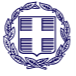 ΕΛΛΗΝΙΚΗ ΔΗΜΟΚΡΑΤΙΑΠΕΡΙΦΕΡΕΙΑ ΚΡΗΤΗΣΠΕΡΙΦΕΡΕΙΑΚΗ ΕΝΟΤΗΤΑ ΗΡΑΚΛΕΙΟΥΔΗΜΟΣ ΜΙΝΩΑ ΠΕΔΙΑΔΑΣΔΝΣΗ ΤΕΧΝΙΚΩΝ ΥΠΗΡΕΣΙΩΝΕΛΛΗΝΙΚΗ ΔΗΜΟΚΡΑΤΙΑΠΕΡΙΦΕΡΕΙΑ ΚΡΗΤΗΣΠΕΡΙΦΕΡΕΙΑΚΗ ΕΝΟΤΗΤΑ ΗΡΑΚΛΕΙΟΥΔΗΜΟΣ ΜΙΝΩΑ ΠΕΔΙΑΔΑΣΔΝΣΗ ΤΕΧΝΙΚΩΝ ΥΠΗΡΕΣΙΩΝΕΛΛΗΝΙΚΗ ΔΗΜΟΚΡΑΤΙΑΠΕΡΙΦΕΡΕΙΑ ΚΡΗΤΗΣΠΕΡΙΦΕΡΕΙΑΚΗ ΕΝΟΤΗΤΑ ΗΡΑΚΛΕΙΟΥΔΗΜΟΣ ΜΙΝΩΑ ΠΕΔΙΑΔΑΣΔΝΣΗ ΤΕΧΝΙΚΩΝ ΥΠΗΡΕΣΙΩΝΕΡΓΟ :ΣΥΝΤΗΡΗΣΗ ΑΘΛΗΤΙΚΩΝ ΕΓΚΑΤΑΣΤΑΣΕΩΝΣΥΝΤΗΡΗΣΗ ΑΘΛΗΤΙΚΩΝ ΕΓΚΑΤΑΣΤΑΣΕΩΝΕΛΛΗΝΙΚΗ ΔΗΜΟΚΡΑΤΙΑΠΕΡΙΦΕΡΕΙΑ ΚΡΗΤΗΣΠΕΡΙΦΕΡΕΙΑΚΗ ΕΝΟΤΗΤΑ ΗΡΑΚΛΕΙΟΥΔΗΜΟΣ ΜΙΝΩΑ ΠΕΔΙΑΔΑΣΔΝΣΗ ΤΕΧΝΙΚΩΝ ΥΠΗΡΕΣΙΩΝΕΛΛΗΝΙΚΗ ΔΗΜΟΚΡΑΤΙΑΠΕΡΙΦΕΡΕΙΑ ΚΡΗΤΗΣΠΕΡΙΦΕΡΕΙΑΚΗ ΕΝΟΤΗΤΑ ΗΡΑΚΛΕΙΟΥΔΗΜΟΣ ΜΙΝΩΑ ΠΕΔΙΑΔΑΣΔΝΣΗ ΤΕΧΝΙΚΩΝ ΥΠΗΡΕΣΙΩΝΕΛΛΗΝΙΚΗ ΔΗΜΟΚΡΑΤΙΑΠΕΡΙΦΕΡΕΙΑ ΚΡΗΤΗΣΠΕΡΙΦΕΡΕΙΑΚΗ ΕΝΟΤΗΤΑ ΗΡΑΚΛΕΙΟΥΔΗΜΟΣ ΜΙΝΩΑ ΠΕΔΙΑΔΑΣΔΝΣΗ ΤΕΧΝΙΚΩΝ ΥΠΗΡΕΣΙΩΝΑριθμός Μελέτης :  7/2019Αριθμός Μελέτης :  7/2019Αριθμός Μελέτης :  7/2019ΕΛΛΗΝΙΚΗ ΔΗΜΟΚΡΑΤΙΑΠΕΡΙΦΕΡΕΙΑ ΚΡΗΤΗΣΠΕΡΙΦΕΡΕΙΑΚΗ ΕΝΟΤΗΤΑ ΗΡΑΚΛΕΙΟΥΔΗΜΟΣ ΜΙΝΩΑ ΠΕΔΙΑΔΑΣΔΝΣΗ ΤΕΧΝΙΚΩΝ ΥΠΗΡΕΣΙΩΝΕΛΛΗΝΙΚΗ ΔΗΜΟΚΡΑΤΙΑΠΕΡΙΦΕΡΕΙΑ ΚΡΗΤΗΣΠΕΡΙΦΕΡΕΙΑΚΗ ΕΝΟΤΗΤΑ ΗΡΑΚΛΕΙΟΥΔΗΜΟΣ ΜΙΝΩΑ ΠΕΔΙΑΔΑΣΔΝΣΗ ΤΕΧΝΙΚΩΝ ΥΠΗΡΕΣΙΩΝΕΛΛΗΝΙΚΗ ΔΗΜΟΚΡΑΤΙΑΠΕΡΙΦΕΡΕΙΑ ΚΡΗΤΗΣΠΕΡΙΦΕΡΕΙΑΚΗ ΕΝΟΤΗΤΑ ΗΡΑΚΛΕΙΟΥΔΗΜΟΣ ΜΙΝΩΑ ΠΕΔΙΑΔΑΣΔΝΣΗ ΤΕΧΝΙΚΩΝ ΥΠΗΡΕΣΙΩΝΧΡΗΜΑΤΟΔΟΤΗΣΗ :ΧΡΗΜΑΤΟΔΟΤΗΣΗ :ΣΑΕΠ002 Κ.Α. 2014ΕΠ00200007Κ.Α. 61-7336.004ΠΡΟΫΠΟΛΟΓΙΣΜΟΣ:ΠΡΟΫΠΟΛΟΓΙΣΜΟΣ:72.000,00 €ΕΝΤΥΠΟ  ΟΙΚΟΝΟΜΙΚΗΣ ΠΡΟΣΦΟΡΑΣΕΝΤΥΠΟ  ΟΙΚΟΝΟΜΙΚΗΣ ΠΡΟΣΦΟΡΑΣΕΝΤΥΠΟ  ΟΙΚΟΝΟΜΙΚΗΣ ΠΡΟΣΦΟΡΑΣΕΝΤΥΠΟ  ΟΙΚΟΝΟΜΙΚΗΣ ΠΡΟΣΦΟΡΑΣΕΝΤΥΠΟ  ΟΙΚΟΝΟΜΙΚΗΣ ΠΡΟΣΦΟΡΑΣΕΝΤΥΠΟ  ΟΙΚΟΝΟΜΙΚΗΣ ΠΡΟΣΦΟΡΑΣ(με ενιαίο ποσοστό έκπτωσης - άρθρο 125 του N4412/2016)(με ενιαίο ποσοστό έκπτωσης - άρθρο 125 του N4412/2016)(με ενιαίο ποσοστό έκπτωσης - άρθρο 125 του N4412/2016)(με ενιαίο ποσοστό έκπτωσης - άρθρο 125 του N4412/2016)(με ενιαίο ποσοστό έκπτωσης - άρθρο 125 του N4412/2016)(με ενιαίο ποσοστό έκπτωσης - άρθρο 125 του N4412/2016)Σελίδα 1 από 4Σελίδα 1 από 4Σελίδα 1 από 4Σελίδα 1 από 4Σελίδα 1 από 4Σελίδα 1 από 4ΕΛΛΗΝΙΚΗ ΔΗΜΟΚΡΑΤΙΑΠΕΡΙΦΕΡΕΙΑ ΚΡΗΤΗΣΠΕΡΙΦΕΡΕΙΑΚΗ ΕΝΟΤΗΤΑ ΗΡΑΚΛΕΙΟΥΔΗΜΟΣ ΜΙΝΩΑ ΠΕΔΙΑΔΑΣΔΝΣΗ ΤΕΧΝΙΚΩΝ ΥΠΗΡΕΣΙΩΝΕΛΛΗΝΙΚΗ ΔΗΜΟΚΡΑΤΙΑΠΕΡΙΦΕΡΕΙΑ ΚΡΗΤΗΣΠΕΡΙΦΕΡΕΙΑΚΗ ΕΝΟΤΗΤΑ ΗΡΑΚΛΕΙΟΥΔΗΜΟΣ ΜΙΝΩΑ ΠΕΔΙΑΔΑΣΔΝΣΗ ΤΕΧΝΙΚΩΝ ΥΠΗΡΕΣΙΩΝΕΛΛΗΝΙΚΗ ΔΗΜΟΚΡΑΤΙΑΠΕΡΙΦΕΡΕΙΑ ΚΡΗΤΗΣΠΕΡΙΦΕΡΕΙΑΚΗ ΕΝΟΤΗΤΑ ΗΡΑΚΛΕΙΟΥΔΗΜΟΣ ΜΙΝΩΑ ΠΕΔΙΑΔΑΣΔΝΣΗ ΤΕΧΝΙΚΩΝ ΥΠΗΡΕΣΙΩΝΕΛΛΗΝΙΚΗ ΔΗΜΟΚΡΑΤΙΑΠΕΡΙΦΕΡΕΙΑ ΚΡΗΤΗΣΠΕΡΙΦΕΡΕΙΑΚΗ ΕΝΟΤΗΤΑ ΗΡΑΚΛΕΙΟΥΔΗΜΟΣ ΜΙΝΩΑ ΠΕΔΙΑΔΑΣΔΝΣΗ ΤΕΧΝΙΚΩΝ ΥΠΗΡΕΣΙΩΝΕΡΓΟ :ΣΥΝΤΗΡΗΣΗ ΑΘΛΗΤΙΚΩΝ ΕΓΚΑΤΑΣΤΑΣΕΩΝΣΥΝΤΗΡΗΣΗ ΑΘΛΗΤΙΚΩΝ ΕΓΚΑΤΑΣΤΑΣΕΩΝΣΥΝΤΗΡΗΣΗ ΑΘΛΗΤΙΚΩΝ ΕΓΚΑΤΑΣΤΑΣΕΩΝΕΛΛΗΝΙΚΗ ΔΗΜΟΚΡΑΤΙΑΠΕΡΙΦΕΡΕΙΑ ΚΡΗΤΗΣΠΕΡΙΦΕΡΕΙΑΚΗ ΕΝΟΤΗΤΑ ΗΡΑΚΛΕΙΟΥΔΗΜΟΣ ΜΙΝΩΑ ΠΕΔΙΑΔΑΣΔΝΣΗ ΤΕΧΝΙΚΩΝ ΥΠΗΡΕΣΙΩΝΕΛΛΗΝΙΚΗ ΔΗΜΟΚΡΑΤΙΑΠΕΡΙΦΕΡΕΙΑ ΚΡΗΤΗΣΠΕΡΙΦΕΡΕΙΑΚΗ ΕΝΟΤΗΤΑ ΗΡΑΚΛΕΙΟΥΔΗΜΟΣ ΜΙΝΩΑ ΠΕΔΙΑΔΑΣΔΝΣΗ ΤΕΧΝΙΚΩΝ ΥΠΗΡΕΣΙΩΝΕΛΛΗΝΙΚΗ ΔΗΜΟΚΡΑΤΙΑΠΕΡΙΦΕΡΕΙΑ ΚΡΗΤΗΣΠΕΡΙΦΕΡΕΙΑΚΗ ΕΝΟΤΗΤΑ ΗΡΑΚΛΕΙΟΥΔΗΜΟΣ ΜΙΝΩΑ ΠΕΔΙΑΔΑΣΔΝΣΗ ΤΕΧΝΙΚΩΝ ΥΠΗΡΕΣΙΩΝΕΛΛΗΝΙΚΗ ΔΗΜΟΚΡΑΤΙΑΠΕΡΙΦΕΡΕΙΑ ΚΡΗΤΗΣΠΕΡΙΦΕΡΕΙΑΚΗ ΕΝΟΤΗΤΑ ΗΡΑΚΛΕΙΟΥΔΗΜΟΣ ΜΙΝΩΑ ΠΕΔΙΑΔΑΣΔΝΣΗ ΤΕΧΝΙΚΩΝ ΥΠΗΡΕΣΙΩΝΑριθμός Μελέτης :  7/2019Αριθμός Μελέτης :  7/2019Αριθμός Μελέτης :  7/2019Αριθμός Μελέτης :  7/2019ΕΛΛΗΝΙΚΗ ΔΗΜΟΚΡΑΤΙΑΠΕΡΙΦΕΡΕΙΑ ΚΡΗΤΗΣΠΕΡΙΦΕΡΕΙΑΚΗ ΕΝΟΤΗΤΑ ΗΡΑΚΛΕΙΟΥΔΗΜΟΣ ΜΙΝΩΑ ΠΕΔΙΑΔΑΣΔΝΣΗ ΤΕΧΝΙΚΩΝ ΥΠΗΡΕΣΙΩΝΕΛΛΗΝΙΚΗ ΔΗΜΟΚΡΑΤΙΑΠΕΡΙΦΕΡΕΙΑ ΚΡΗΤΗΣΠΕΡΙΦΕΡΕΙΑΚΗ ΕΝΟΤΗΤΑ ΗΡΑΚΛΕΙΟΥΔΗΜΟΣ ΜΙΝΩΑ ΠΕΔΙΑΔΑΣΔΝΣΗ ΤΕΧΝΙΚΩΝ ΥΠΗΡΕΣΙΩΝΕΛΛΗΝΙΚΗ ΔΗΜΟΚΡΑΤΙΑΠΕΡΙΦΕΡΕΙΑ ΚΡΗΤΗΣΠΕΡΙΦΕΡΕΙΑΚΗ ΕΝΟΤΗΤΑ ΗΡΑΚΛΕΙΟΥΔΗΜΟΣ ΜΙΝΩΑ ΠΕΔΙΑΔΑΣΔΝΣΗ ΤΕΧΝΙΚΩΝ ΥΠΗΡΕΣΙΩΝΕΛΛΗΝΙΚΗ ΔΗΜΟΚΡΑΤΙΑΠΕΡΙΦΕΡΕΙΑ ΚΡΗΤΗΣΠΕΡΙΦΕΡΕΙΑΚΗ ΕΝΟΤΗΤΑ ΗΡΑΚΛΕΙΟΥΔΗΜΟΣ ΜΙΝΩΑ ΠΕΔΙΑΔΑΣΔΝΣΗ ΤΕΧΝΙΚΩΝ ΥΠΗΡΕΣΙΩΝΧΡΗΜΑΤΟΔΟΤΗΣΗ :ΧΡΗΜΑΤΟΔΟΤΗΣΗ :ΣΑΕΠ002 Κ.Α. 2014ΕΠ00200007Κ.Α. 61-7336.004ΣΑΕΠ002 Κ.Α. 2014ΕΠ00200007Κ.Α. 61-7336.004ΠΡΟΫΠΟΛΟΓΙΣΜΟΣ:ΠΡΟΫΠΟΛΟΓΙΣΜΟΣ:72.000,00 €72.000,00 €ΕΝΤΥΠΟ  ΟΙΚΟΝΟΜΙΚΗΣ ΠΡΟΣΦΟΡΑΣΕΝΤΥΠΟ  ΟΙΚΟΝΟΜΙΚΗΣ ΠΡΟΣΦΟΡΑΣΕΝΤΥΠΟ  ΟΙΚΟΝΟΜΙΚΗΣ ΠΡΟΣΦΟΡΑΣΕΝΤΥΠΟ  ΟΙΚΟΝΟΜΙΚΗΣ ΠΡΟΣΦΟΡΑΣΕΝΤΥΠΟ  ΟΙΚΟΝΟΜΙΚΗΣ ΠΡΟΣΦΟΡΑΣΕΝΤΥΠΟ  ΟΙΚΟΝΟΜΙΚΗΣ ΠΡΟΣΦΟΡΑΣΕΝΤΥΠΟ  ΟΙΚΟΝΟΜΙΚΗΣ ΠΡΟΣΦΟΡΑΣΕΝΤΥΠΟ  ΟΙΚΟΝΟΜΙΚΗΣ ΠΡΟΣΦΟΡΑΣ(με ενιαίο ποσοστό έκπτωσης - άρθρο 125 του N4412/2016)(με ενιαίο ποσοστό έκπτωσης - άρθρο 125 του N4412/2016)(με ενιαίο ποσοστό έκπτωσης - άρθρο 125 του N4412/2016)(με ενιαίο ποσοστό έκπτωσης - άρθρο 125 του N4412/2016)(με ενιαίο ποσοστό έκπτωσης - άρθρο 125 του N4412/2016)(με ενιαίο ποσοστό έκπτωσης - άρθρο 125 του N4412/2016)(με ενιαίο ποσοστό έκπτωσης - άρθρο 125 του N4412/2016)(με ενιαίο ποσοστό έκπτωσης - άρθρο 125 του N4412/2016)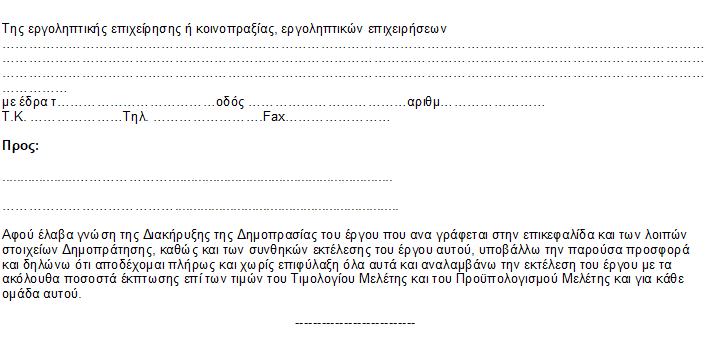 Σελίδα 2 από 4Σελίδα 2 από 4Σελίδα 2 από 4Σελίδα 2 από 4Σελίδα 2 από 4Σελίδα 2 από 4Σελίδα 2 από 4Σελίδα 2 από 4Α. ΠΡΟΣΦΟΡΑ ΠΟΣΟΣΤΟΥ ΕΚΠΤΩΣΗΣΑ. ΠΡΟΣΦΟΡΑ ΠΟΣΟΣΤΟΥ ΕΚΠΤΩΣΗΣΑ. ΠΡΟΣΦΟΡΑ ΠΟΣΟΣΤΟΥ ΕΚΠΤΩΣΗΣΠεριγραφήΠροσφερόμενη έκπτωσησε ακέραιες μονάδες επί τοις εκατό (%)Προσφερόμενη έκπτωσησε ακέραιες μονάδες επί τοις εκατό (%)ΠεριγραφήΟλογράφωςΑριθμητικώςΈκπτωση στο σύνολο δαπανώνεργασιών κατά τη μελέτηΣελίδα 3 από 4Σελίδα 3 από 4Σελίδα 3 από 4Β. ΠΡΟΫΠΟΛΟΓΙΣΜΟΣ ΠΡΟΣΦΟΡΑΣΒ. ΠΡΟΫΠΟΛΟΓΙΣΜΟΣ ΠΡΟΣΦΟΡΑΣΒ. ΠΡΟΫΠΟΛΟΓΙΣΜΟΣ ΠΡΟΣΦΟΡΑΣΒ. ΠΡΟΫΠΟΛΟΓΙΣΜΟΣ ΠΡΟΣΦΟΡΑΣΒ. ΠΡΟΫΠΟΛΟΓΙΣΜΟΣ ΠΡΟΣΦΟΡΑΣΒ. ΠΡΟΫΠΟΛΟΓΙΣΜΟΣ ΠΡΟΣΦΟΡΑΣΒ. ΠΡΟΫΠΟΛΟΓΙΣΜΟΣ ΠΡΟΣΦΟΡΑΣΒ. ΠΡΟΫΠΟΛΟΓΙΣΜΟΣ ΠΡΟΣΦΟΡΑΣΒ. ΠΡΟΫΠΟΛΟΓΙΣΜΟΣ ΠΡΟΣΦΟΡΑΣΒ. ΠΡΟΫΠΟΛΟΓΙΣΜΟΣ ΠΡΟΣΦΟΡΑΣ(Για την υποβοήθηση της επιτροπής διαγωνισμού στην κατάταξη των διαγωνιζομένων κατά σειρά μειοδοσίας)(Για την υποβοήθηση της επιτροπής διαγωνισμού στην κατάταξη των διαγωνιζομένων κατά σειρά μειοδοσίας)(Για την υποβοήθηση της επιτροπής διαγωνισμού στην κατάταξη των διαγωνιζομένων κατά σειρά μειοδοσίας)(Για την υποβοήθηση της επιτροπής διαγωνισμού στην κατάταξη των διαγωνιζομένων κατά σειρά μειοδοσίας)(Για την υποβοήθηση της επιτροπής διαγωνισμού στην κατάταξη των διαγωνιζομένων κατά σειρά μειοδοσίας)(Για την υποβοήθηση της επιτροπής διαγωνισμού στην κατάταξη των διαγωνιζομένων κατά σειρά μειοδοσίας)(Για την υποβοήθηση της επιτροπής διαγωνισμού στην κατάταξη των διαγωνιζομένων κατά σειρά μειοδοσίας)(Για την υποβοήθηση της επιτροπής διαγωνισμού στην κατάταξη των διαγωνιζομένων κατά σειρά μειοδοσίας)(Για την υποβοήθηση της επιτροπής διαγωνισμού στην κατάταξη των διαγωνιζομένων κατά σειρά μειοδοσίας)(Για την υποβοήθηση της επιτροπής διαγωνισμού στην κατάταξη των διαγωνιζομένων κατά σειρά μειοδοσίας)ΠεριγραφήΠεριγραφήΠεριγραφήΠεριγραφήΔαπάνη κατά τονΠροϋπολογισμόΜελέτης (Ευρώ)Δαπάνη κατά τονΠροϋπολογισμόΜελέτης (Ευρώ)Προσφερόμενη έκπτωση
σε ακέραιες μονάδες επί
τοις εκατό (%)
Προσφερόμενη έκπτωση
σε ακέραιες μονάδες επί
τοις εκατό (%)
Προσφερόμενη έκπτωση
σε ακέραιες μονάδες επί
τοις εκατό (%)
Δαπάνη μετάτην έκπτωση(Ευρώ)Σύνολο Κόστους ΕργασιώνΣύνολο Κόστους ΕργασιώνΣύνολο Κόστους ΕργασιώνΣύνολο Κόστους Εργασιών42.752,5042.752,50Σύνολο Κόστους ΕργασιώνΣύνολο Κόστους ΕργασιώνΣύνολο Κόστους ΕργασιώνΣ1:42.752,5042.752,50Π1:Π1:Π1:Γ.Ε & Ο.Ε. ΕργασιώνΓ.Ε & Ο.Ε. Εργασιών18,00%x Σ1:7.695,457.695,4518,00%18,00%x Π1:Σύνολο Δαπάνης του ΈργουΣύνολο Δαπάνης του ΈργουΣύνολο Δαπάνης του ΈργουΣ2:50.447,9550.447,95Π2:Π2:Π2:ΑπρόβλεπταΑπρόβλεπτα15,00%x Σ2:7.567,197.567,1915,00%15,00%x Π2:Σύνολο Δαπάνης του Έργουκατά τη μελέτηΣύνολο Δαπάνης του Έργουκατά τη μελέτηΣύνολο Δαπάνης του Έργουκατά τη μελέτη58.015,1458.015,14Πρόβλεψη αναθεώρησηςΠρόβλεψη αναθεώρησηςΠρόβλεψη αναθεώρησηςΑν :49,3849,38(1-Εμ) x (Αν) :(1-Εμ) x (Αν) :(1-Εμ) x (Αν) :Σύνολο Δαπάνης του Έργουκατά τη μελέτη (χωρίς ΦΠΑ)Σύνολο Δαπάνης του Έργουκατά τη μελέτη (χωρίς ΦΠΑ)Σύνολο Δαπάνης του Έργουκατά τη μελέτη (χωρίς ΦΠΑ)58.064,5258.064,52Κατά την προσφορά:Κατά την προσφορά:Κατά την προσφορά:Ο ΠροσφέρωνΟ ΠροσφέρωνΟ ΠροσφέρωνΟ ΠροσφέρωνΟ ΠροσφέρωνΟ Προσφέρων(Ονοματεπώνυμο υπογραφόντων και σφραγίδα εργοληπτικών επιχειρήσεων)(Ονοματεπώνυμο υπογραφόντων και σφραγίδα εργοληπτικών επιχειρήσεων)(Ονοματεπώνυμο υπογραφόντων και σφραγίδα εργοληπτικών επιχειρήσεων)(Ονοματεπώνυμο υπογραφόντων και σφραγίδα εργοληπτικών επιχειρήσεων)(Ονοματεπώνυμο υπογραφόντων και σφραγίδα εργοληπτικών επιχειρήσεων)(Ονοματεπώνυμο υπογραφόντων και σφραγίδα εργοληπτικών επιχειρήσεων)(Ονοματεπώνυμο υπογραφόντων και σφραγίδα εργοληπτικών επιχειρήσεων)(Ονοματεπώνυμο υπογραφόντων και σφραγίδα εργοληπτικών επιχειρήσεων)(Ονοματεπώνυμο υπογραφόντων και σφραγίδα εργοληπτικών επιχειρήσεων)(Ονοματεπώνυμο υπογραφόντων και σφραγίδα εργοληπτικών επιχειρήσεων)ΘΕΩΡΗΘΗΚΕΗ ΠΡΟΙΣΤΑΜΕΝΗΔΝΣΗΣ ΤΕΧΝΙΚΩΝ ΥΠΗΡΕΣΙΩΝΔΗΜΟΥ ΜΙΝΩΑ ΠΕΔΙΑΔΑΣΘΕΩΡΗΘΗΚΕΗ ΠΡΟΙΣΤΑΜΕΝΗΔΝΣΗΣ ΤΕΧΝΙΚΩΝ ΥΠΗΡΕΣΙΩΝΔΗΜΟΥ ΜΙΝΩΑ ΠΕΔΙΑΔΑΣΘΕΩΡΗΘΗΚΕΗ ΠΡΟΙΣΤΑΜΕΝΗΔΝΣΗΣ ΤΕΧΝΙΚΩΝ ΥΠΗΡΕΣΙΩΝΔΗΜΟΥ ΜΙΝΩΑ ΠΕΔΙΑΔΑΣΘΕΩΡΗΘΗΚΕΗ ΠΡΟΙΣΤΑΜΕΝΗΔΝΣΗΣ ΤΕΧΝΙΚΩΝ ΥΠΗΡΕΣΙΩΝΔΗΜΟΥ ΜΙΝΩΑ ΠΕΔΙΑΔΑΣΘΕΩΡΗΘΗΚΕΗ ΠΡΟΙΣΤΑΜΕΝΗΔΝΣΗΣ ΤΕΧΝΙΚΩΝ ΥΠΗΡΕΣΙΩΝΔΗΜΟΥ ΜΙΝΩΑ ΠΕΔΙΑΔΑΣΘΕΩΡΗΘΗΚΕΗ ΠΡΟΙΣΤΑΜΕΝΗΔΝΣΗΣ ΤΕΧΝΙΚΩΝ ΥΠΗΡΕΣΙΩΝΔΗΜΟΥ ΜΙΝΩΑ ΠΕΔΙΑΔΑΣΘΕΩΡΗΘΗΚΕΗ ΠΡΟΙΣΤΑΜΕΝΗΔΝΣΗΣ ΤΕΧΝΙΚΩΝ ΥΠΗΡΕΣΙΩΝΔΗΜΟΥ ΜΙΝΩΑ ΠΕΔΙΑΔΑΣΘΕΩΡΗΘΗΚΕΗ ΠΡΟΙΣΤΑΜΕΝΗΔΝΣΗΣ ΤΕΧΝΙΚΩΝ ΥΠΗΡΕΣΙΩΝΔΗΜΟΥ ΜΙΝΩΑ ΠΕΔΙΑΔΑΣΘΕΩΡΗΘΗΚΕΗ ΠΡΟΙΣΤΑΜΕΝΗΔΝΣΗΣ ΤΕΧΝΙΚΩΝ ΥΠΗΡΕΣΙΩΝΔΗΜΟΥ ΜΙΝΩΑ ΠΕΔΙΑΔΑΣΘΕΩΡΗΘΗΚΕΗ ΠΡΟΙΣΤΑΜΕΝΗΔΝΣΗΣ ΤΕΧΝΙΚΩΝ ΥΠΗΡΕΣΙΩΝΔΗΜΟΥ ΜΙΝΩΑ ΠΕΔΙΑΔΑΣ  ΔΑΓΚΩΝΑΚΗ ΖΑΧΑΡΕΝΙΑ  ΔΑΓΚΩΝΑΚΗ ΖΑΧΑΡΕΝΙΑ  ΔΑΓΚΩΝΑΚΗ ΖΑΧΑΡΕΝΙΑ  ΔΑΓΚΩΝΑΚΗ ΖΑΧΑΡΕΝΙΑ  ΔΑΓΚΩΝΑΚΗ ΖΑΧΑΡΕΝΙΑ  ΔΑΓΚΩΝΑΚΗ ΖΑΧΑΡΕΝΙΑ  ΔΑΓΚΩΝΑΚΗ ΖΑΧΑΡΕΝΙΑ  ΔΑΓΚΩΝΑΚΗ ΖΑΧΑΡΕΝΙΑ  ΔΑΓΚΩΝΑΚΗ ΖΑΧΑΡΕΝΙΑ  ΔΑΓΚΩΝΑΚΗ ΖΑΧΑΡΕΝΙΑΣελίδα 4 από 4Σελίδα 4 από 4Σελίδα 4 από 4Σελίδα 4 από 4Σελίδα 4 από 4Σελίδα 4 από 4Σελίδα 4 από 4Σελίδα 4 από 4Σελίδα 4 από 4Σελίδα 4 από 4